10.03.2022 №88РОССИЙСКАЯ ФЕДЕРАЦИЯИРКУТСКАЯ ОБЛАСТЬБаяндаевский МУНИЦИПАЛЬНЫЙ РАЙОНМУНИЦИПАЛЬНОЕ ОБРАЗОВАНИЕ «ВАСИЛЬЕВСК»ДУМАРЕШЕНИЕО ВНЕСЕНИИ ДОПОЛНЕНИЙ В РЕШЕНИЕ ДУМЫ МУНИЦИПАЛЬНОГО ОБРАЗОВАНИЯ «ВАСИЛЬЕВСК» ОТ 24.07.2020 ГОДА №47 «ОБ УТВЕРЖДЕНИИ ПРАВИЛ БЛАГОУСТРОЙСТВА ТЕРРИТОРИИ МУНИЦИПАЛЬНОГО ОБРАЗОВАНИЯ «ВАСИЛЬЕВСК»»Руководствуясь частью 1 п. 19 ст. 14, ст. 28 Федерального закона от 06.10.2003 №131-ФЗ «Об общих принципах организации местного самоуправления в Российской Федерации», статьями 6, 24, 43.2, 44 Устава Муниципального образования «Васильевск»,РЕШИЛА:1. Внести дополнения в решение Думы муниципального образования «Васильевск» от 24.07.2020 года №47 «Об утверждении Правил благоустройства территории Муниципального образования «Васильевск», дополнив Приложением №1;2. Настоящее решение опубликовать в «Вестнике» и на официальном сайте МО «Васильевск»3. Настоящее решение вступает в силу с момента официального опубликования.Председатель Думымуниципального образования «Васильевск»Л.Ф. ХанхадаеваГлава МО «Васильевск»С.Д. Рябцев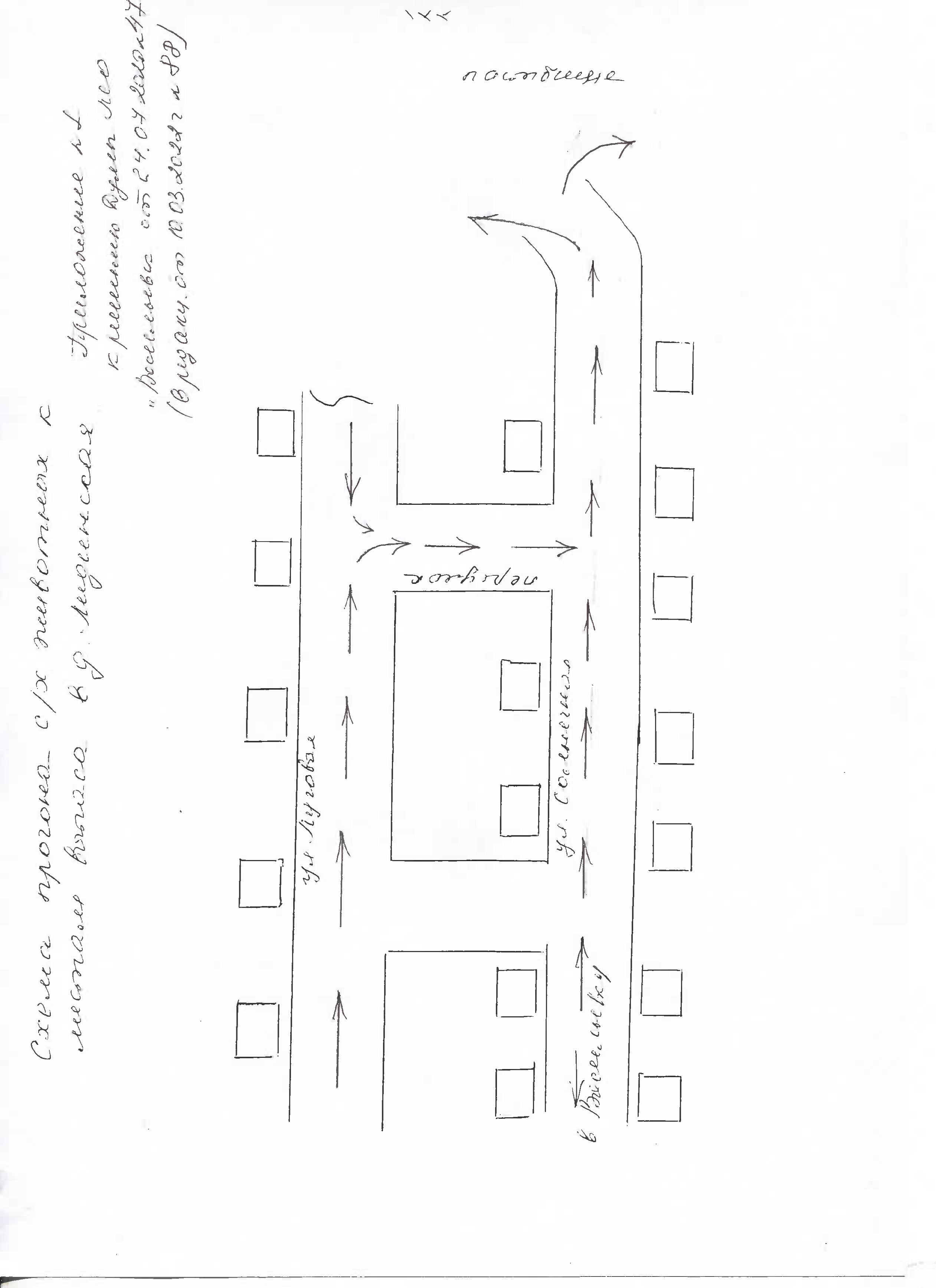 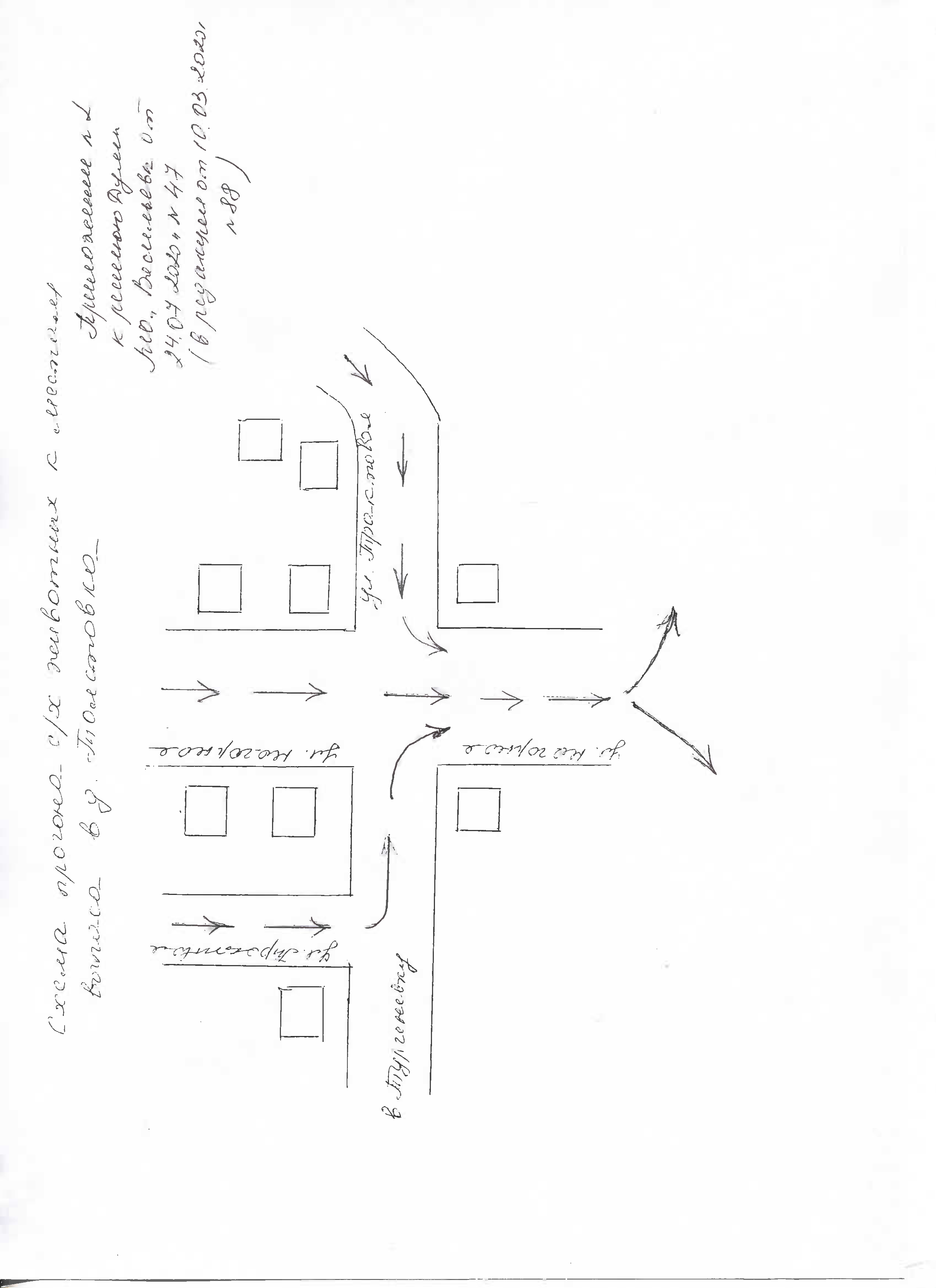 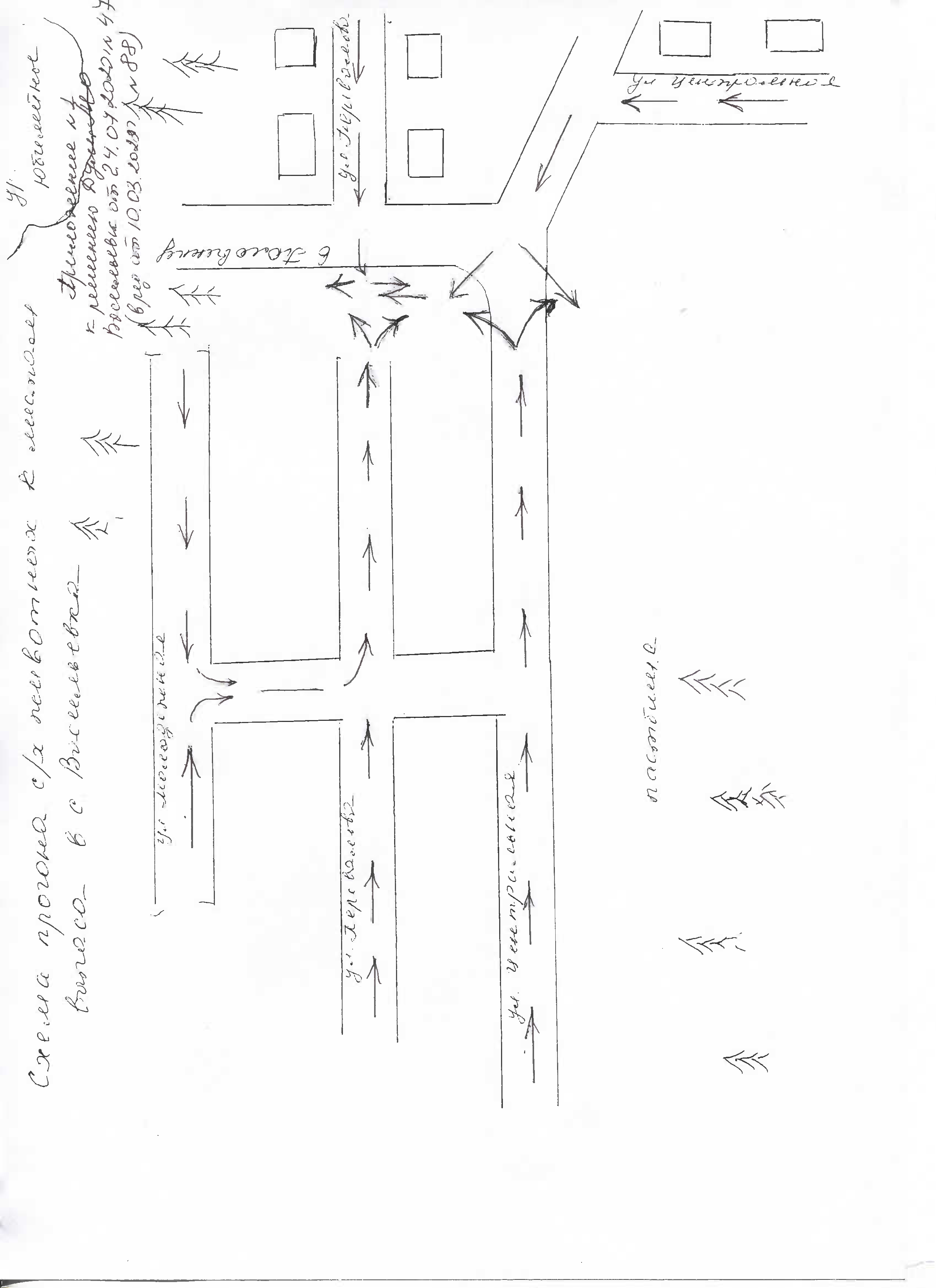 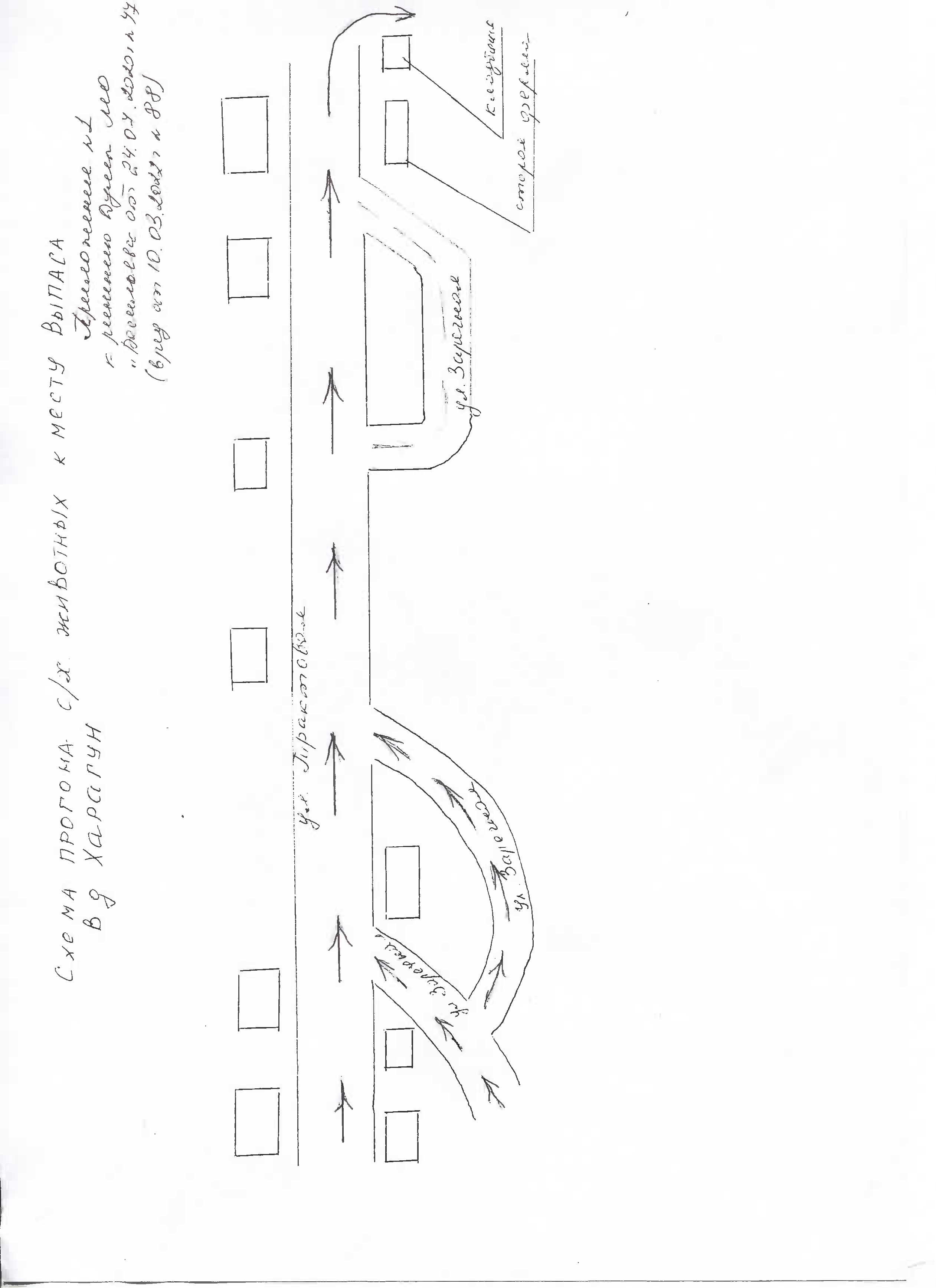 